АДМИНИСТРАЦИЯДМИТРИЕВСКОГО СЕЛЬСКОГО ПОСЕЛЕНИЯГАЛИЧСКОГО МУНИЦИПАЛЬНОГО РАЙОНАКОСТРОМСКОЙ ОБЛАСТИП О С Т А Н О В Л Е Н И Еот «27» декабря 2019 года № 82д. ДмитриевскоеО внесении изменений в постановление администрации Дмитриевского сельского поселения от 21 мая 2018 года № 25 В целях приведения нормативного правового акта в соответствие с действующим законодательством администрация сельского поселения ПОСТАНОВЛЯЕТ:1. Внести в муниципальную программу «Формирование современной городской среды на территории Дмитриевского сельского поселения Галичского муниципального района Костромской области на 2018-2022 годы» (в редакции постановлений администрации№52 от 18.09.2018 г., № 10 от 05.02.2019 г., №61 от 16.09.2019 г., №64/1 от 30.09.2019 г.) (далее Программа) следующие изменения:1.1 Раздел III «Цели, задачи, сроки и ожидаемые результаты реализации муниципальной программы» дополнить абзацем 6 следующего содержания: «На территории Дмитриевского сельского поселения отсутствуют общественные территории, нуждающиеся в благоустройстве».2. Настоящее постановление вступает в силу со дня подписания и подлежит официальному опубликованию. Глава сельского поселения:                                                        А.В. Тютин 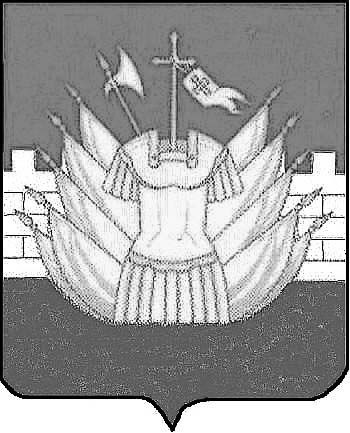 